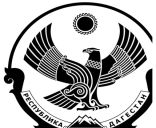 МИНИСТЕРСТВО ПРОСВЕЩЕНИЯ РЕСПУБЛИКИ ДАГЕСТАНМуниципальное бюджетное общеобразовательное учреждение«Зидьянская средняя общеобразовательная школа им. Курбанова С.Д.»ИНН 0512027252     ОГРН 1030500865559     https: abdullaev51@list.ru.      тел. 89882627202РД, Дербентский район, село Зидьян-Казмаляр ул. Школьная 8  индекс: 368623от 14 января  2022года                                                                              № 45Выписка из приказа За непосредственное осуществление функций и.о. зам.директора УВР , а так же за качественную организацию работы, Рамазановой Х.А. учительнице русского языка, выплатить премию 50 баллов за январь 2022г.Врио директора:                                                                            Абдуллаев Г.М.